Do you know what goes on behind your neighbor’s front door??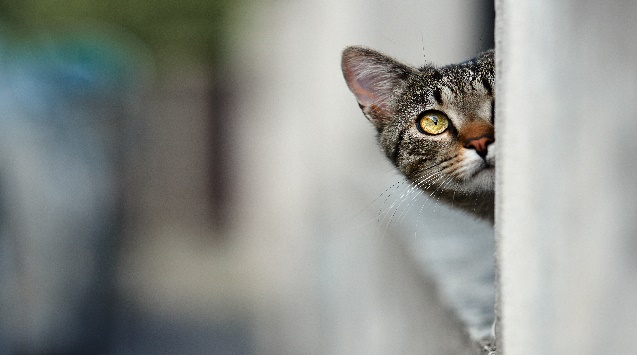 Do you have a craft or hobby you would like to share with a group of people?Knitting, Crocheting, Painting, Flower Arranging, Woodwork, Leather Tooling, Metal Work, Gardening, Cake Decorating, Baking, Smoker Recipes, Chaulking, Stained Glass -The list is endless!Let’s meet once a month (or more) to learn about your interest that you would love to showcase!Please call the Municipal Office 204-673-2401 or stop in to discussLook forward to hearing about the next great project!